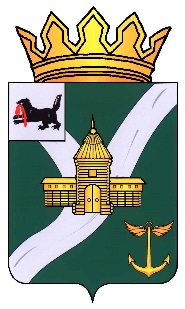 Иркутская областьУсть-Кутского муниципального образованияАДМИНИСТРАЦИЯПОСТАНОВЛЕНИЕ  От 21.01.2022 г.                                                                                                             № 14-пг. Усть-КутОб утверждении проверочного листа,используемого для проведениявнеплановых проверок приосуществлении муниципальногожилищного контроля на межселеннойтерритории Усть-Кутскогомуниципального образования В соответствии с Федеральным законом от 31.07.2020 № 248-ФЗ «О государственном контроле (надзоре) и муниципальном контроле в Российской Федерации», Постановлением Правительства РФ от 27.10.2021 N 1844 «Об утверждении требований к разработке, содержанию, общественному обсуждению проектов форм проверочных листов, утверждению, применению, актуализации форм проверочных листов, а также случаев обязательного применения проверочных листов», статьей 48 Устава Усть-Кутского муниципального района Иркутской области, ПОСТАНОВЛЯЮ:1. Утвердить проверочный лист, используемый для проведения внеплановых проверок приосуществлении муниципального жилищного контроля на межселенной территории Усть-Кутского муниципального образования согласно приложения к настоящему постановлению.2 Настоящее постановление вступает в силу с 01 марта 2022 года.3. Настоящее постановление обнародовать на официальном сайте Администрации Усть-Кутского муниципального образования в информационно - телекоммуникационной сети «Интернет» (www.admin-ukmo.ru).4. Контроль за исполнением настоящего постановления возложить на председателя Комитета по управлению муниципальным имуществом Усть-Кутского муниципального образования Шалагина А.Ю.Мэр Усть-Кутскогомуниципального образования                                                                                         С.Г. АнисимовПОДГОТОВИЛ:Зам. начальникаПравового управления«___»__________2021 г.                                                 И.К. СмирноваСОГЛАСОВАНО:Первый зам. Мэра УКМО                                             В.А. Калашников«___» ___________ 2021 г.Руководитель Аппарата                                                  В.Л. ВеликановАдминистрации УКМО«___»__________2021 г.Председатель КУМИ УКМО «___» ___________ 2021 г.	А.Ю. ШалагинРАССЫЛКА:Аппарат Администрации             – 3 экз.КУМИ УКМО	-1 экз.Правовое управление	-1 экз.ИТОГО:                                           - 5 экз.УТВЕРЖДЕНОПриложение к постановлениюАдминистрации Усть-Кутскогомуниципального образования от «__»________2022 № _______ПРОВЕРОЧНЫЙ ЛИСТ,используемый для проведения внеплановых проверок осуществлении муниципального жилищного контроля на межселенной территорииУсть-Кутского муниципального образования1. Настоящий проверочный лист используется при проведении внеплановых проверок при осуществлении муниципального жилищного контроля на межселенной территории Усть-Кутского муниципального образования.2. Предмет внеплановой проверки ограничивается исполнением обязательных требований, вопросы о соблюдении которых включены в настоящий проверочный лист.3. Муниципальный жилищный контроль осуществляется Администрацией Усть-Кутского образования в лице Комитета по управлению муниципальным имуществом Усть-Кутского муниципального образования.4. Перечень вопросов, отражающих содержание обязательных требований, ответы на которые однозначно свидетельствуют о соблюдении или несоблюдении обязательных требований, составляющих предмет проверки:    6.  Наименование юридического лица, фамилия, имя, отчество (последнее при наличии) индивидуального   предпринимателя (физического лица), в отношении которого проводится внеплановая проверка: ___________________________________________________________________________________________________________________________________________________________________________    7.  Место проведения плановой проверки с заполнением проверочного листа и (или) указание  на  используемые  юридическим  лицом,  индивидуальным предпринимателем производственные объекты:____________________________________________________________________________________________________________________________________________________________________________________    8.  Реквизиты постановления Администрации Усть-Кутского муниципального образования о проведении внеплановой проверки: _____________________________________________________________________________________________________________________________________________________    9.  Учетный  номер  внеплановой  проверки  и  даты его присвоения в едином реестре проверок:___________________________________________________________________________________________________________________________________________________________________________    10.   Должность,  фамилия  и  инициалы  должностного  лица, проводящего внеплановую проверку и заполняющего проверочный лист: ______________________________________________________________________________________________________________________________________________________    11. Пояснения и дополнения по вопросам, содержащимся в перечне:____________________________________________________________________________________________________________________________________________________________________________________    Должностное   лицо,   проводящее   плановую   проверку   и  заполняющее проверочный лист:__________________________________________________________________________________________"___" _________ 20__ года __________________ ______________________________               (дата)                                     (подпись)           (фамилия, инициалы)    Юридическое лицо, индивидуальный предприниматель, гражданин:__________________________________________________________________________________________"___" _________ 20__ года __________________ ______________________________                (дата)                             (подпись)                     (фамилия, инициалы)Контрольный вопросРеквизиты нормативного правового акта, содержащего обязательные требования (ответственность за нарушение обязательных требований)Ответ на вопросОтвет на вопросОтвет на вопросКонтрольный вопросРеквизиты нормативного правового акта, содержащего обязательные требования (ответственность за нарушение обязательных требований)данетне требуется1Осуществлялось ли переустройство или перепланировка жилых помещений?Часть 1 статьи 29-ЖК РФ2Соблюдались ли требования в области охраны окружающей среды, восстановления природной среды?Статья 29 Федерального закона от 10.01.2002 № 7-ФЗ «Об охране окружающей среды»3Выполняются ли требования санитарного законодательства, а также постановления, предписания осуществляющих федеральный государственный санитарный надзор должностных лиц?Статья 11 Федерального закона от 30.03.1999 № 52-ФЗ «О санитарно-эпидемиологическом благополучии населения»4Используется ли нанимателем (членами семьи нанимателя) жилое помещение по назначению?Статья 91 ЖК РФ